Application for the 2 year IB Diploma Programme
			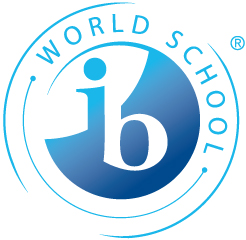 PERSONAL DATAPARENT(S)/GUARDIANLANGUAGE Choices (choose one in each category)BOARDING ACCOMMODATIONRESIDENCE PERMIT (Only non Danish citizens)IBO REGULATIONS AND PRINCIPLESSUBJECT CHOICES IB @ EUC Syd 2021Name: 	_____________________________________________Please prioritize subjects in groups with more than one subject 
offered.Please be aware that courses offered are subject to change.ENCLOSED DOCUMENTS: Please tick off the boxesSIGNATURES and DATEIf you have any questions please contact us:IB OfficeEUC Syd, Teknisk Gymnasium SønderjyllandHilmar Finsens Gade 18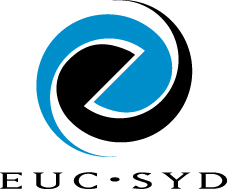 6400 Sønderborg DenmarkPhone:	+45 7412 4242 Fax:	+45 7412 4200 Web:	www.eucsyd.dk E-mail:                    eucsyd@eucsyd.dk2021-23 - Deadline: March 15th Application is possible after this date – please contact us.Surname/Last nameSurname/Last nameNationality (Passport)First name (s)First name (s)CPR-number (or date of birth)Address (street)Address (street)Address (street)Zip codeTownCountryPhoneE-mailE-mailPresent school and grade(Minimum ten years of schooling is required)Present school and grade(Minimum ten years of schooling is required)Present school and grade(Minimum ten years of schooling is required)Surname/Last nameSurname/Last nameSurname/Last nameAddress (street)Address (street)Address (street)Zip codeTownCountryPhoneE-mailE-mailBest / native language:- if you are bilingual, you may tick several boxes               Danish             English             Other: __________________1st foreign language                       Danish              English            I also apply for boarding accommodation and have filled in and attached the separate application form              I have a residence permit from the Danish Immigration Authorities             I do not have a residence permit from the Danish Immigration Authorities. The status for my application is:         I have read the General Regulations for the Diploma Programme, as stated in the official IBO document at www.eucsyd.dk  
           and with my signature below, I accept these.Group 1SLHLEnglish Language & LiteratureDanish A LiteratureSelf taught language (please specify which language)Group 2SLHLEnglish BNot availableDanish BNot availableSpanish ab initioNot availableGroup 3SLHLHistoryPsychology Group 4SLHLChemistryPhysicsBiologyGroup 5SLHLMathematics: Analysis and approachesGroup 6SLHL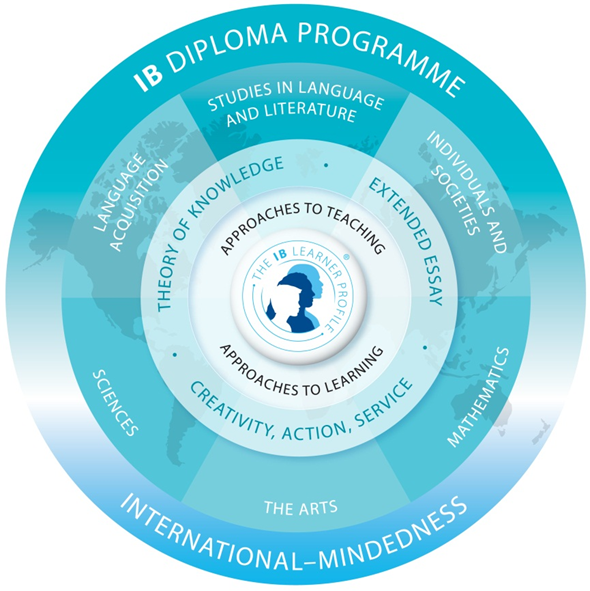 Visual ArtsCore (compulsory)SLHLTheory of KnowledgeCAS (Creativity, Activity, Service)Extended essay         A photocopy of applicant’s passport (required for non Danish citizens only)	         A photocopy of applicant’s Danish “sygesikringsbevis” (if available)         Latest report card (required – if the report card is not in Danish, English, German, French or Spanish, 
         attach a translated version, translated by an authorised translator)         Reference/statement from present school confirming your place and level (required). An actual reference is preferred.         Personal statement: “Why do I want to study the Pre-IB and IB-programme” max. one page (required)         Other (optional):Date                                                ApplicantDate                                                 Parent/guardianThis application, complete with all necessary documents, to be sent to:EUC SydTeknisk Gymnasium SønderjyllandHilmar Finsens Gade 18DK - 6400 Sønderborg Att: IB Office